2020 - New Life Bible Fellowship Youth Ministry Profile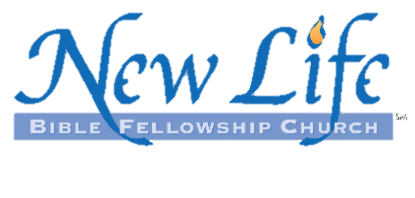  Who We Are  New Life Youth exists to believers to GROW in their faith, to REACH out to the unsaved world and to become DEDICATED servants through a daily personal relationship with our Lord and Savior Jesus Christ. 2.   DemographicsNew Life Bible Fellowship Church is located in the midst of the farming community of Oley, Pennsylvania. This community is known for its scenic setting with a valley surrounded by rolling hills. The church is located only a few miles from the Village of Oley, with a cluster of homes surrounding the church. New Life Youth is comprised of students in grades 7 – 12 from a number of local school districts that include Oley, Exeter, Fleetwood, Brandywine, Boyertown, Antietam, local Christian schools as well as homeschool.  Sunday School attendance ranges from 25-45 students and Thursday night youth group attendance averages 35-60 students. At times we have seen 80-90 students on Thursday evenings.3.   FormatWe meet for Sunday School every week from 9:30-10:30 AM. This typically includes a short fellowship time, leader prayer, and a lesson followed by small group discussion time. Additionally, we meet on Thursday nights from 7-9 PM for a more relaxed fellowship time, games, worship, snacks, a lesson and small group discussion. Small groups are separated by grade and gender into “Core Groups”. Each Core Group has an assigned adult leader that remains with that group from 7th grade through graduation to encourage the building of relationships between leader and students. Leaders are encouraged to engage their Core Group in various activities outside of the Sunday/Thursday schedule.4. Camps/RetreatsThroughout the year, we attend summer and winter camps as a youth group. In the winter, we go for a weekend to “Winterblast”, which is at Camp Orchard Hill in Dallas, Pa. In the summer, we go to Harvey Cedars Bible Conference, in Harvey Cedars, NJ for a weeklong retreat. These trips are a great opportunity for the students to grow in faith, come to know Christ if they have not and to develop and grow their relationships with one another and their leaders. 5.  OutreachNew Life Youth seeks to provide its students with opportunities for service and evangelism by encouraging and equipping students to:Serve as Vacation Bible School crew leadersVolunteer at The Oley FairServe at the Oley Valley Pot Pie dinnerVolunteer at Hope Rescue MissionProvide an evening of childcare for parents around Valentine’s DayInvite new students to Youth Group holiday parties or special events 6.   Physical Facility Our building is located on over 8 acres and accommodates parking for 168 vehicles, including 6 ADA spaces. Our interior space contains 12 classrooms and a conference room for our various Sunday School and mid-week programs.  We have a full size gym and a dedicated youth room for our Thursday night youth group activities and Sunday school.7.   StaffThe youth staff consists of 22 volunteer staff that all aid in some capacity with youth ministry throughout the year. Some of the roles held by the youth staff include lesson teacher, Core Group leader, snack coordinator, games leader, and special event coordinator; all under the oversight of the Youth Pastor.8.   Finances and Budget New Life is a financially healthy church that prioritizes wise stewardship of the resources that God has given us. For 2020 the New Life Youth Ministry has a budget of $55,500 for all youth related activities.   New Life Bible Fellowship Church, 2960 W. Philadelphia Avenue, Oley PA. 19547 • 610-987-3192www.newlifebfc.org